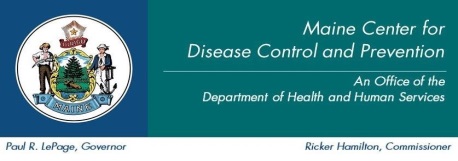 InstructionsPoster should illustrate importance of awareness of ticks to prevent Lyme disease and other tick-borne illnesses. Drawings, graphic designs, and photography entries will be accepted.The attached release waiver must be submitted with each poster submission. A basic understanding of Lyme disease and Lyme disease prevention is required. For Lyme disease education, please visit http://www.maine.gov/dhhs/mecdc/infectious-disease/epi/school-curriculum/index.shtml or http://www.maine.gov/lyme.  Poster should illustrate at least one of the 4 approaches to personal prevention:Use caution in tick-infested areasUse an EPA approved repellantWear protective clothingPerform daily tick checks both visibly and by touchPosters should be: creative, colorful, and easily seen from a distance.Posters should be on white drawing or heavy construction paper. 12 x 18 is the preferred size. (11x 17 will also be accepted). Do not laminate or mount.Please print the following information on the back of each poster entry: Child’s name, age, and grade, teacher’s name (or class name), total number of students per class, school name, school address, and school phone number.For additional information on ticks, or examples of last year’s winners, visit: http://www.maine.gov/lyme. Contest RulesNumber of Entries: Submit only 3 posters per grade. Please conduct a local grade-wide contest to determine which posters from each grade to enter into the state contest.Deadline: Entries must be received by the Infectious Disease Epidemiology Program by April 30, 2018. (see address below)Judging: Posters will be on display at the Maine Center for Disease Control and Prevention (Maine CDC) building where the Infectious Disease Program is located. Submission judges will be Maine state employees.Winners and Recognition: Winners will be notified by May 18, 2018.  A total of 4 winners will be chosen:One winner each from grades K-1, grades 2-3, grades 4-5 and grades 6-8.Each winner will receive a one day family pass to a Maine State Park of their choice. In addition every member of the winner’s classroom will receive a personal Tick Removal KitProperty: All posters will become the property of Maine CDC and will not be returned. The Infectious Disease Program may duplicate posters to use as part of Lyme Disease Awareness Promotional efforts but in no instance will this involve monetary transactions.  If a student (or parent) does not wish his/her poster to be duplicated, “DO NOT DUPLICATE” must be printed on the back of the poster along with the student’s name prior to submission.Address:  Send entries to:  	Lyme Disease Poster ContestMaine CDC                                                                                                                                            286 Water St.  6th floor                                                    Augusta, ME 04333-0011For more information, please email the Public Health Corps at PHC.DHHS@maine.gov										